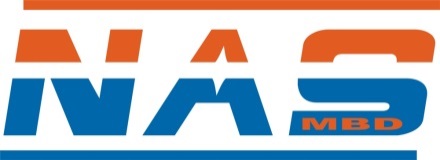 НАС ПЕТРОЛ Скопје – Ѓорче Петров, Компанија со дејност трговија на големо и мало со цврсти, течни и гасовити горива и производи, објавува оглас за вработување на полно работно време за следна позиција:ПРОДАВАЧ/ КА НА БЕНЗИНСКА СТАНИЦА

Потребни квалификации:Подготвеност за работа во 3 смениПознавање на работа со MS OFFICE и фискализација Возачка дозвола Б – Категорија ќе се смета за предностПознавање на англиски јазик ќе се смета за предностПретходно работно искуство на бензиска станица ќе се смета за предност
Работни задачи:Точење на гориво и продажба на дополнителниот асортиман на маркетот Уредно и совесно наплатување и издававање на фискални сметки, фактури и испратници, водење на сменски и дневни евиденцииПрием и отпрема на робаОдржување на хигиена во смена на продажниот простор
Личен Профил:Љубезност, комуникативност, позитивност, лојалност, флексибилност и посветеност кон работните задачи ќе се смета за голема предностНие нудиме стабилни и навремени месечни примања !Вашата Биографија (CV) со фотографија испратете ја на следна е-маил адреса: nasmbd@yahoo.com 